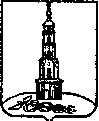 Контрольно-счетная комиссия Лежневского муниципального района Ивановской области155120, Ивановская область, пос.Лежнево, ул.Октябрьская, д.32, Тел/факс (4932) 2-15-83,  2-18-95     ОГРН 1213700013394   ИНН 3711052530   КПП 371501001Отчет о деятельности Контрольно-счетной комиссии Лежневского муниципального района Ивановской областиза 2021 год по переданным полномочиям Лежневского городского поселения.      Отчет о деятельности Контрольно-счетной комиссии Лежневского муниципального района Ивановской области за 2021 год подготовлен в соответствии с требованиями  ст. 19 Федерального закона от 07.02.2011 года № 6 ФЗ «Об общих принципах организации и деятельности контрольно-счётных органов субъектов Российской Федерации и муниципальных образований» (далее – Федеральный закон №6 ФЗ), Положением о контрольно- счетном органе Лежневского муниципального района, Соглашением о передаче полномочий по осуществлению внешнего муниципального финансового контроля.              В 2021 году  в рамках реализации Федерального закона от 01.07.2021 N 255-ФЗ «О внесении изменений в Федеральный закон «Об общих принципах организации и деятельности контрольно-счетных органов субъектов Российской Федерации и муниципальных образований Федеральный закон от 07.02.2011 N 6-ФЗ (ред. от 01.07.2021)», на основании решения Совета Лежневского муниципального района от 07.10.2021 №45 «Об учреждении Контрольно-счетной комиссии Лежневского муниципального района Ивановской области» Контрольно-счетная комиссия Лежневского муниципального района получила статус юридического лица.         В целях обеспечения внешнего муниципального финансового контроля на территории Лежневского муниципального района КСК осуществляет экспертно-аналитическую, контрольно - ревизионную, информационную и иную деятельность.          Деятельность КСК в 2021 году строилась на основе годового плана деятельности контрольно-счетной комиссии Лежневского муниципального района на 2021 год. Информация о результатах реализации мероприятий плана размещена в сети Интернет на официальном сайте Администрации Лежневского муниципального района и в информационном печатном издании «Правовом Вестнике Лежневского муниципального района».        В течении 2021 года было проведено два контрольных мероприятия.Проведенные контрольные мероприятия в 2021 году.         1. Проверка законности,  результативности (эффективности и экономности) использования средств бюджета Лежневского городского поселения Лежневского муниципального района, выделенных в 2020 году  Муниципальному бюджетному учреждению культуры  «Дом культуры Лежневского городского поселения» в форме субсидии на летнее содержание Рабочего сада».        2. Проверка законности, результативности (эффективности и экономности) использования средств от иной приносящей доход деятельности в 2020 году Муниципальным бюджетным образовательным учреждением Лежневской средней школой №10.    В ходе контрольных мероприятий проведен:- анализ нормативно правовых актов и иных распорядительных документов;- проверено соблюдение Порядка и условий расходования средств;- своевременность и полнота отражения в бухгалтерском учете поступления и расходования средств, достоверность бухгалтерской отчетности;- деятельность заказчика по планируемым к заключению, заключенным и исполненным контрактам в соответствии с Федеральным законом от 05.04.2013 № 44-ФЗ «О контрактной системе в сфере закупок товаров, работ, услуг для обеспечения государственных и муниципальных нужд». Нарушений финансового характера в ходе проведенных контрольных мероприятий по осуществлению внешнего муниципального финансового контроля не выявлено.  Проверкой законности,  результативности (эффективности и экономности) использования средств бюджета Лежневского городского поселения Лежневского муниципального района, выделенных в 2020 году  Муниципальному бюджетному учреждению культуры  «Дом культуры Лежневского городского поселения» в форме субсидии на летнее содержание Рабочего сада», установлено несоблюдение норм Федерального закона от 05.04.2013 № 44-ФЗ «О контрактной системе в сфере закупок товаров, работ, услуг для обеспечения государственных и муниципальных нужд», а именно В заключенных договорах в преамбуле нет ссылки на основании какого пункта, части и статьи Федерального закона от 05.04.2013 №44-ФЗ «О контрактной системе в сфере закупок товаров, работ, услуг для обеспечения государственных и муниципальных нужд» заключены договора - договор поставки №29-06 от 29.06.2020 заключенный с ООО «Сталепласт» на покупку наземных горизонтальных емкостей для воды объемом 5000 литров (2 шт.) – 99 200,00 рублей, - договор подряда с индивидуальным предпринимателем Копошиловым А.А. от 09.07.2020г., выполнения работ по сборке и монтажу системы полива в Рабочем саду в сумме 28 249,0 рублей, - договор поставки №253 от 03.12.2020 заключенный с ООО «Ваш менеджер» на покупку мешков для мусора – 3010,00 рублей) Выявленные нарушения отнесены к иным нарушениям финансового характера. В ходе проведения контрольного мероприятия нарушения были устранены, представления, предписания и уведомления о применении бюджетных мер принуждения не выдавались. Также в ходе проведенных контрольных мероприятий выявлены нарушения не финансового характера, в части заполнения и ведения документов, в адрес проверяемых учреждений были даны предложения и рекомендации по устранению выявленных нарушений и проведению внутреннего контроля за полнотой и правильностью оформления соответствующих документов.        По проведенным контрольным мероприятиям должностные лица к ответственности не привлекались. Проведены экспертно – аналитические мероприятия: - подготовлено Заключение о ходе исполнения бюджета Лежневского городского поселения Лежневского муниципального района за 2020 год; - подготовлено Заключение по финансовой экспертизе проекта бюджета Лежневского городского поселения Лежневского муниципального района Ивановской области на 2022 год и на плановый период 2023 и 2024 годов»;-  подготовлено десять Заключений на проекты внесения изменений и дополнений в решения Совета Лежневского городского поселения Лежневского муниципального района «О бюджете Лежневского городского поселения Лежневского муниципального района Ивановской области на 2021 год и на плановый период 2022 и 2023 годов».       Работа КСК в отчетном периоде строилась на основе принципов законности, объективности, эффективности, независимости, гласности и направлена на обеспечение прозрачности бюджетного процесса, выявление, предотвращение и устранение причин нарушений при использовании средств бюджета.Председатель КСК Лежневского муниципального района                                           Киселева Н.В.